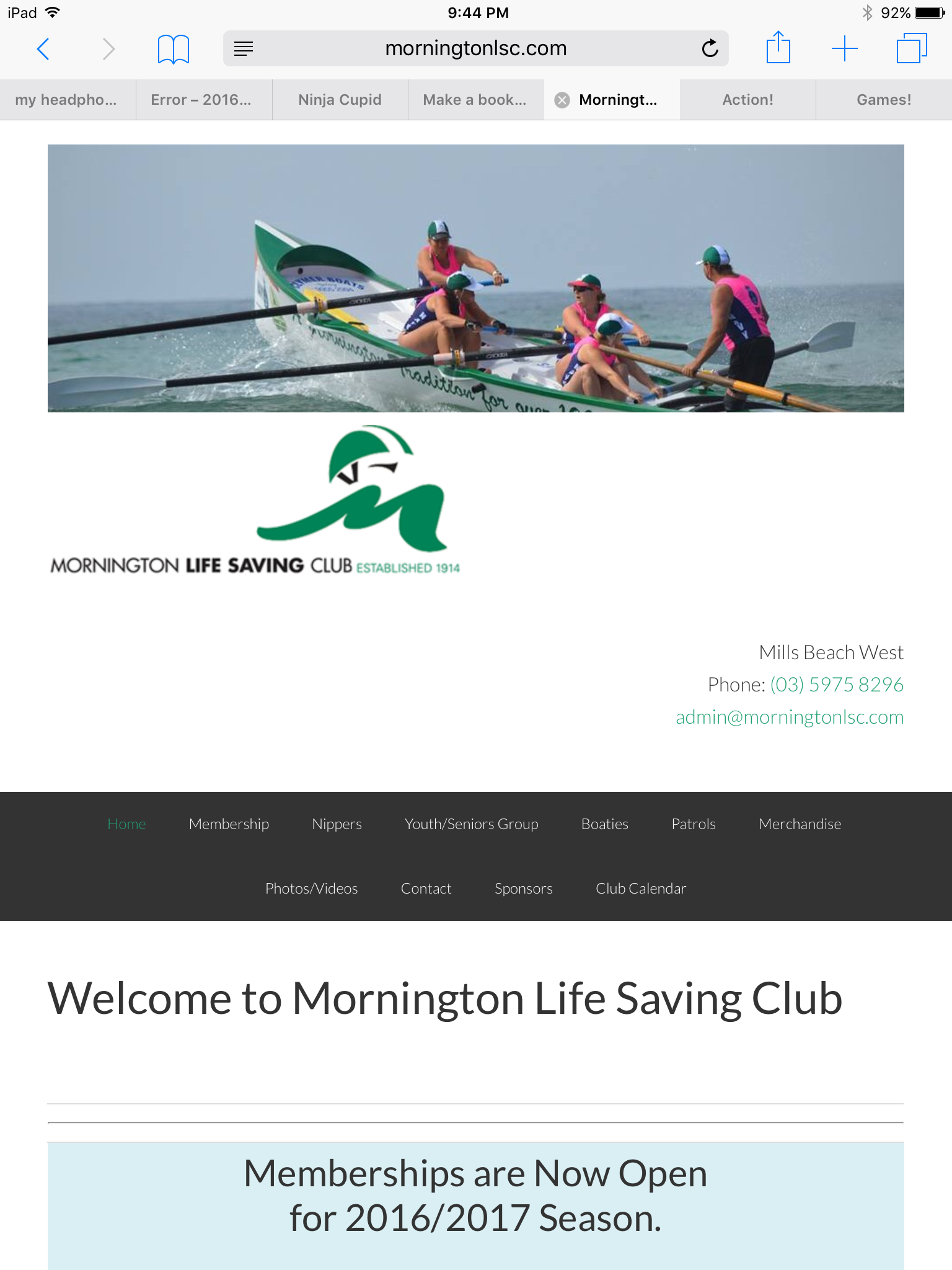 Swim assessment waiver form. U/14To the junior skills evaluator at Mornington life saving club.I ………………………………….... Hereby state that my child …………………………………......                            Parents name                                                                                                                                              Child's name Is a renewing member of the Mornington Lifesaving club in 2016/17 and has been assessed by a qualified swim teacher/coach to be able to swim 150 m continuous freestyle and can complete 3 minutes of survival float. Swim coach/instructors  name ……..............................................................Swim school /club …………………………………………………………………………………..Swim coach Signature ……………………………………………Date………………………….Parents  signature…………………………………………………. Date………………………...NB:  Swim coach/assessor must hold AUSTSWIM qualifications or be a qualified Bronze medallion assessor